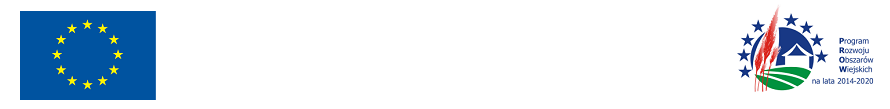 „Europejski Fundusz Rolny na rzecz Rozwoju Obszarów Wiejskich: Europa inwestująca w obszary wiejskie”Załącznik nr 6 do SIWZOświadczenie Wykonawcyz art. 25a ust. 1 ustawy z dnia 29 stycznia 2004 r. – Prawo zamówień publicznych (Dz. U. z 2019 r. poz. 1843 ze zm.) o braku podstaw wykluczenia z postępowania oznaczonego nr referencyjnym RIK.271.1.2020.DK pn: ‘BUDOWA I PRZEBUDOWA SIECI WODOCIĄGOWEJ W MIEJSCOWOŚCIACH WIDAWA I CHOCIW ORAZ WYMIANA ZBIORNIKA NA WODĘ W MIEJSCOWOŚCI BRZYKÓW”Wykonawca:…………………………………………………pieczęć / nazwa i adres WykonawcyINFORMACJA DOTYCZĄCA WYKONAWCYOświadczam, że nie podlegam wykluczeniu z postępowania na podstawie 
art. 24 ust. 1 pkt. 12-23 oraz art. 24 ust. 5 pkt. 8 Ustawy Pzp ………………………. dn. ………………2020 r. 													………………………………………									podpis WykonawcyOświadczam, że zachodzą w stosunku do mnie podstawy wykluczenia z postępowania na podstawie art. …………. ustawy Pzp (podać mającą zastosowanie podstawę wykluczenia spośród wymienionych w art. 24 ust. 1 pkt 13-14, 16-20 Pzp oraz opis stanu faktycznego związanego z zaistniałą podstawą wykluczenia).…………….……………………………………………………………………………………………………………………………………………………………………………….………Jednocześnie oświadczam, że w związku z ww. okolicznością, na podstawie art. 24 ust. 8 ustawy Pzp, podjąłem następujące środki naprawcze: ………………………………………………………………………………………………..……………..………………………………………………………………………………………………………………. dn. ………………2020 r. 													………………………………………									podpis WykonawcyINFORMACJA W ZWIĄZKU Z POLEGANIEM NA ZASOBACH INNYCH PODMIOTÓWOświadczam, że następujące podmioty, na których zasoby powołuję się w niniejszym postępowaniu, tj.:Podmiot nr 1 Nazwa podmiotu ……………………………………………………………………………….. .................................................................................................................................................Adres: ulica...................................................................................................................................kod ……………… miasto …………….………………….  kraj ……………………………… NIP: ............................................................... REGON:...............................................................Podmiot nr 2 Nazwa podmiotu ……………………………………………………………………………….. .................................................................................................................................................Adres: ulica...................................................................................................................................kod ……………… miasto …………….………………….  kraj ……………………………… NIP: ............................................................... REGON:...............................................................nie podlegają wykluczeniu z postępowania o udzielenie zamówienia.………………………. dn. ………………2020 r. 														………………………………………									podpis WykonawcyOświadczam, że w stosunku do podmiotu nr … udostępniającego zasoby zachodzą podstawy wykluczenia z postępowania na podstawie art. …………. ustawy Pzp (podać mającą zastosowanie podstawę wykluczenia spośród wymienionych w art. 24 ust. 1 pkt 13-14, 16-20 Pzp oraz opis stanu faktycznego związanego z zaistniałą podstawą wykluczenia). …………………………………………………………………………………………………..…………….…………………………………………………………………………………..…Jednocześnie oświadczam, że w związku z ww. okolicznością, na podstawie art. 24 ust. 8 ustawy Pzp podmiot ten podjął następujące środki naprawcze: ………………………………………………………………………………………………………………..……………………………………………………………………………………………………………. dn. ………………2020 r. 														………………………………………									podpis WykonawcyINFORMACJA DOTYCZĄCA PODWYKONAWCÓWOświadczam, że następujący Podwykonawcy, którym zamierzam powierzyć wykonanie części zamówienia: Podwykonawca nr 1 Nazwa podmiotu ……………………………………………………………………………….. Adres: ulica...................................................................................................................................kod ……………… miasto …………….………………….  kraj ……………………………… NIP: ............................................................... REGON:...............................................................Podwykonawca nr 2 Nazwa podmiotu ……………………………………………………………………………….. Adres: ulica...................................................................................................................................kod ……………… miasto …………….………………….  kraj ……………………………… NIP: ............................................................... REGON:...............................................................nie podlegają wykluczeniu z postępowania o udzielenie zamówienia.………………………. dn. ………………2020 r. 														………………………………………									podpis WykonawcyOświadczam, że w stosunku do Podwykonawcy nr … zachodzą podstawy wykluczenia 
z postępowania na podstawie art. …………. ustawy Pzp (podać mającą zastosowanie podstawę wykluczenia spośród wymienionych w art. 24 ust. 1 pkt 13-14, 16-20 Pzp oraz opis stanu faktycznego związanego z zaistniałą podstawą wykluczenia). …………………………………………………………………………………………………..…………….…………………………………………………………………………………..…Jednocześnie oświadczam, że w związku z ww. okolicznością, na podstawie art. 24 ust. 8 ustawy Pzp Podwykonawca ten podjął następujące środki naprawcze: ………………………………………………………………………………………………………………..……………………………………………………………………………………………………………. dn. ………………2020 r. 														………………………………………									podpis WykonawcyOŚWIADCZENIE DOTYCZĄCE PODANYCH INFORMACJI:Oświadczam, że wszystkie informacje podane w powyższych oświadczeniach są aktualne 
i zgodne z prawdą oraz zostały przedstawione z pełną świadomością konsekwencji wprowadzenia Zamawiającego w błąd przy przedstawianiu informacji.………………………. dn. ………………2020 r. 														………………………………………									podpis Wykonawcy